Отчет о проведении недели иностранного языкаС 18 марта по 1 апреля 2019 года в школе проходила предметная неделя иностранного (английского) языка, которую подготовили и провели   учителя английского языка Постникова Ксения Анатольевна и Ившина Ярина Аркадьевна.Проводить предметные недели - это замечательная идея, так как в частности предметная неделя по английскому языку даёт ребятам возможность на практике применить свои знания, независимо от их уровня, и поэтому поверить в свои силы в изучении иностранного языка. Целью проведения недели английского языка в нашей школе являлось повышение образовательного уровня и качества владения английским языком, развитие творческой активности учащихся, повышение интереса к языку, стимулирование их интеллектуальной и языковой активности, расширение общего кругозора, повышение их культурного уровня.Программа Недели была насыщенной и разнообразной. И нужно отметить, что главным принципом проведения Недели английского языка являлось добровольное вовлечение учащихся всех классов и параллелей, независимо от уровня их знаний иностранного языка, в события Недели, предлагая им задания и мероприятия посильного уровня.    Неделя английского языка проходила в соответствии со следующим планом:Неделя началась с оформления кабинетов, учащиеся развешивали названия предметов на английском языке.  Ученикам полезно было вспомнить и закрепить лексику по теме «Школа», ну а заведующим кабинетами было интересно узнать   соответствующий перевод. Кроме этого учениками 7 классов была затронута и тема школьной формы (прозвучали сообщения о формах в разных странах и созданы презентации).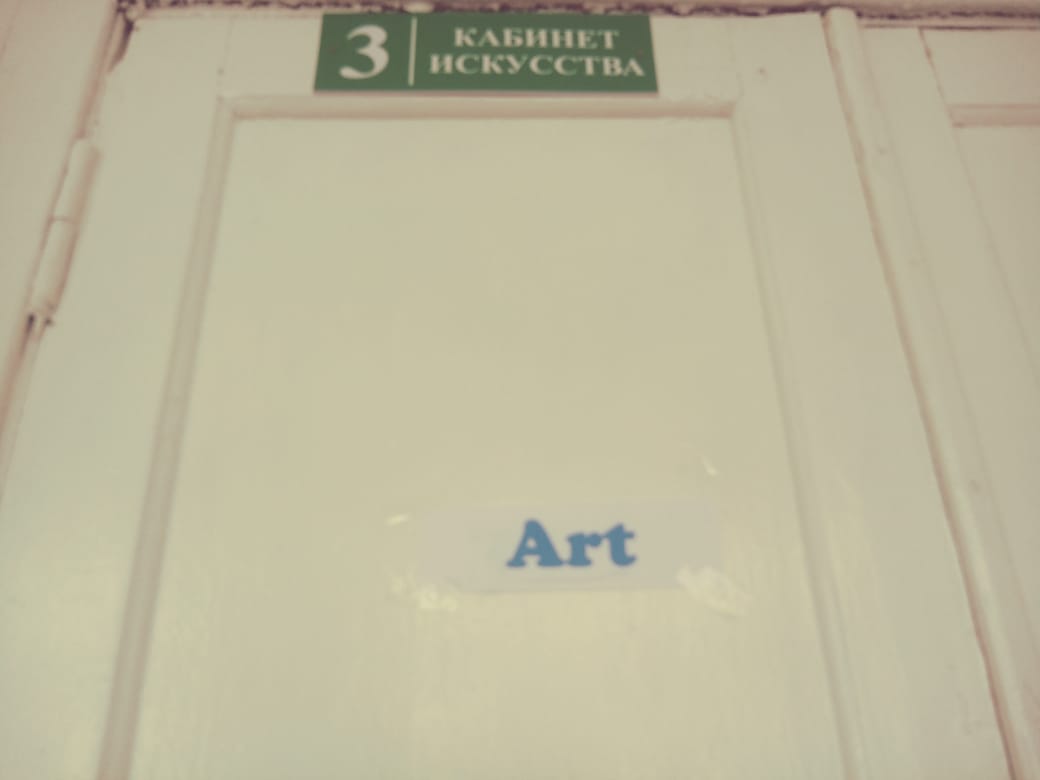 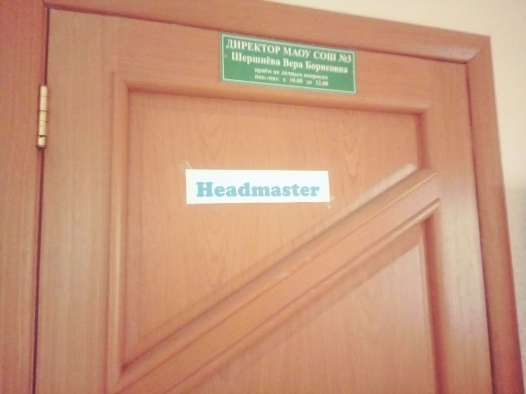 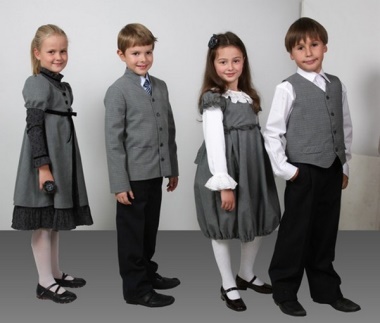 19 – 20 марта проходила выставка стенгазет на тему «Welcome abroad: English-speaking countries». Ребята заранее собирали материал по теме, декорировали данный материал, оформляли в стенгазеты английские названия, слова, знакомили с различными странами, где  основным языком или одним из основных языков является английский. 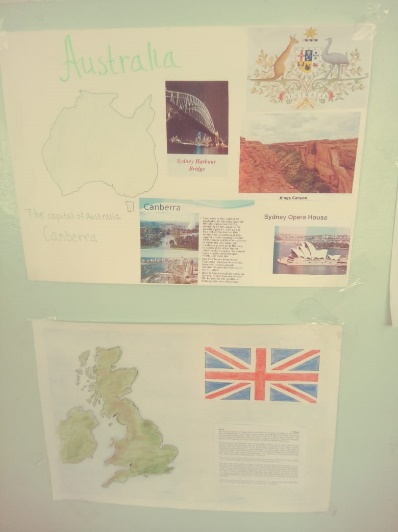 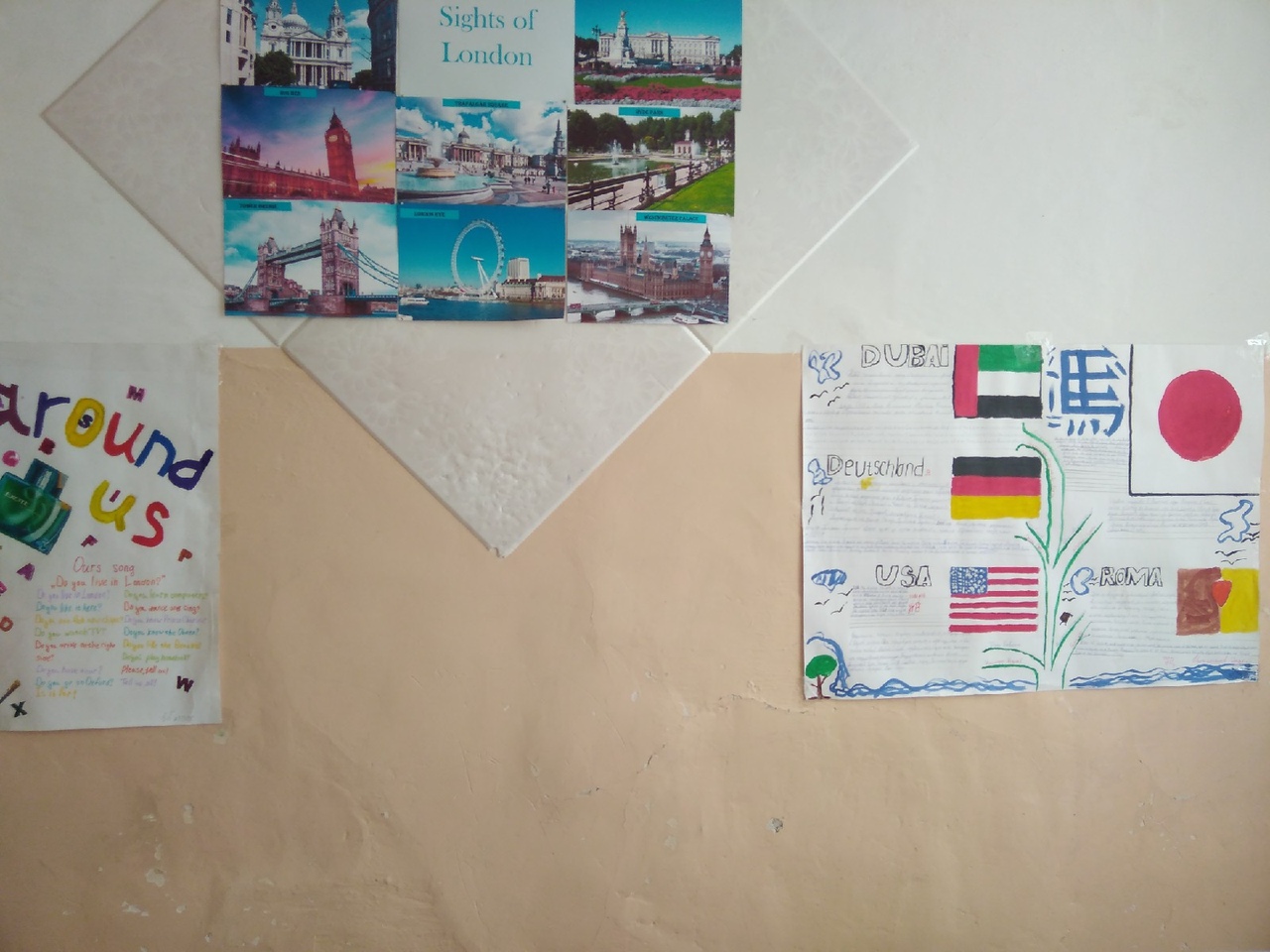 Также ученики 7 классов провели опрос «We want to go to…», в результате которого дети  определили, какую страну хотели бы посетить большинство ребят из класса. Результаты представлены ниже.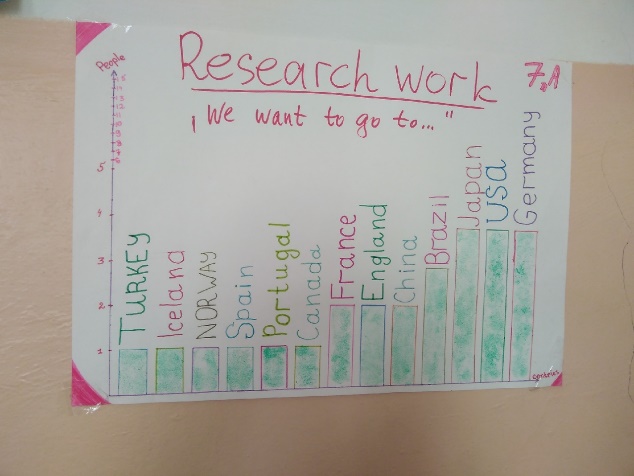 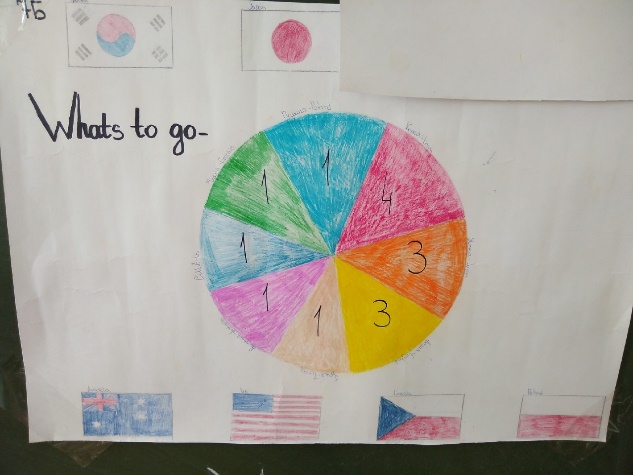  Кроме этого, были вывешены ребусы на двери кабинетов (своего рода пароли для входа в кабинеты).  Также дети писали словарный диктант по пройденным темам для того, чтобы выявить знатока лексики и грамматики англ. языка по уровням обучения. Дети подготовились основательно.   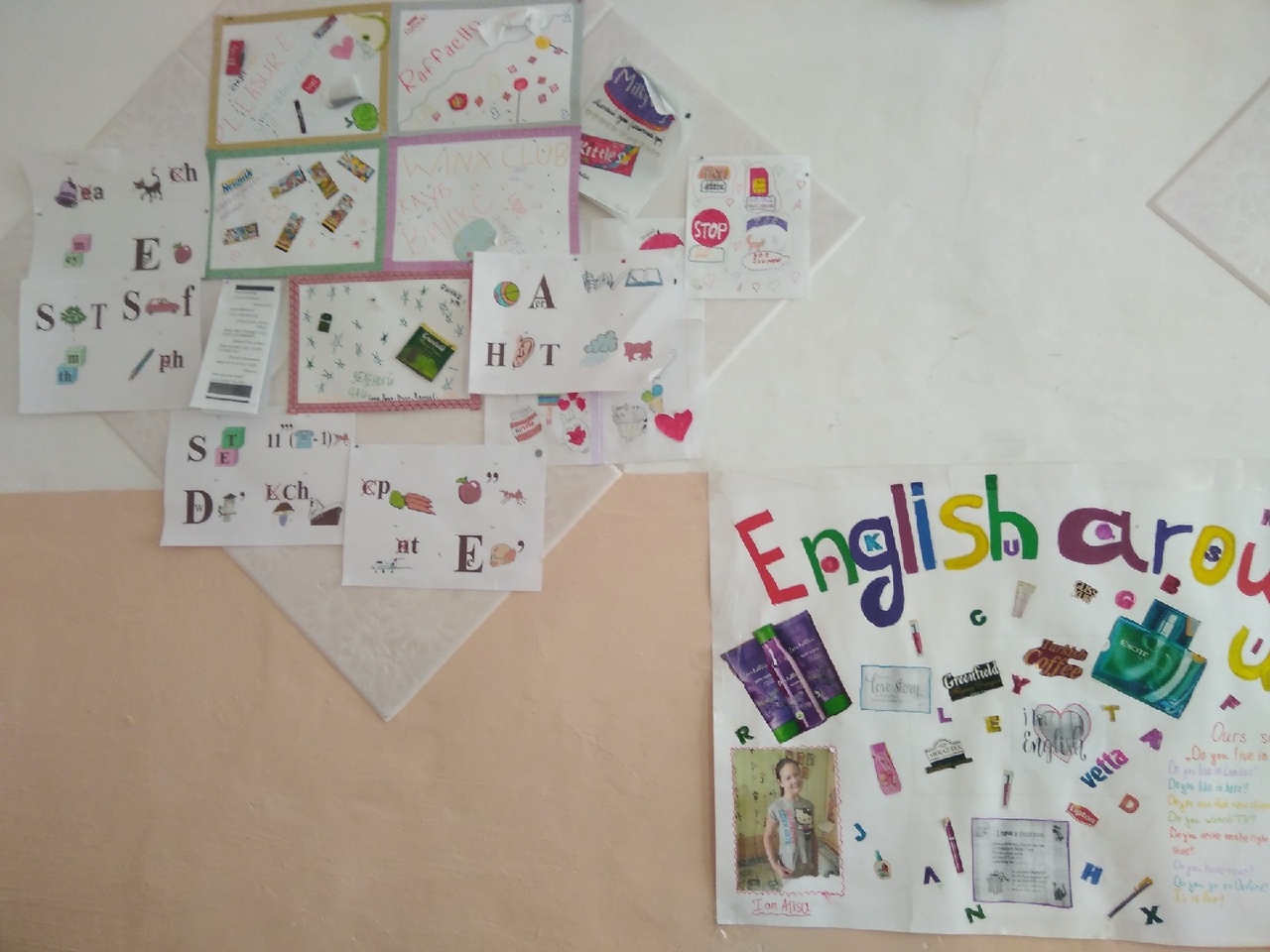 Очень интересными и познавательными оказались письма для знакомства «Let’s be pen-friends!». Приняли участие учащиеся с 3 по 6 классы. Дети выступали с данными письмами на уроках английского языка. Работы получились замечательными, дети проявили творчество и свои знания.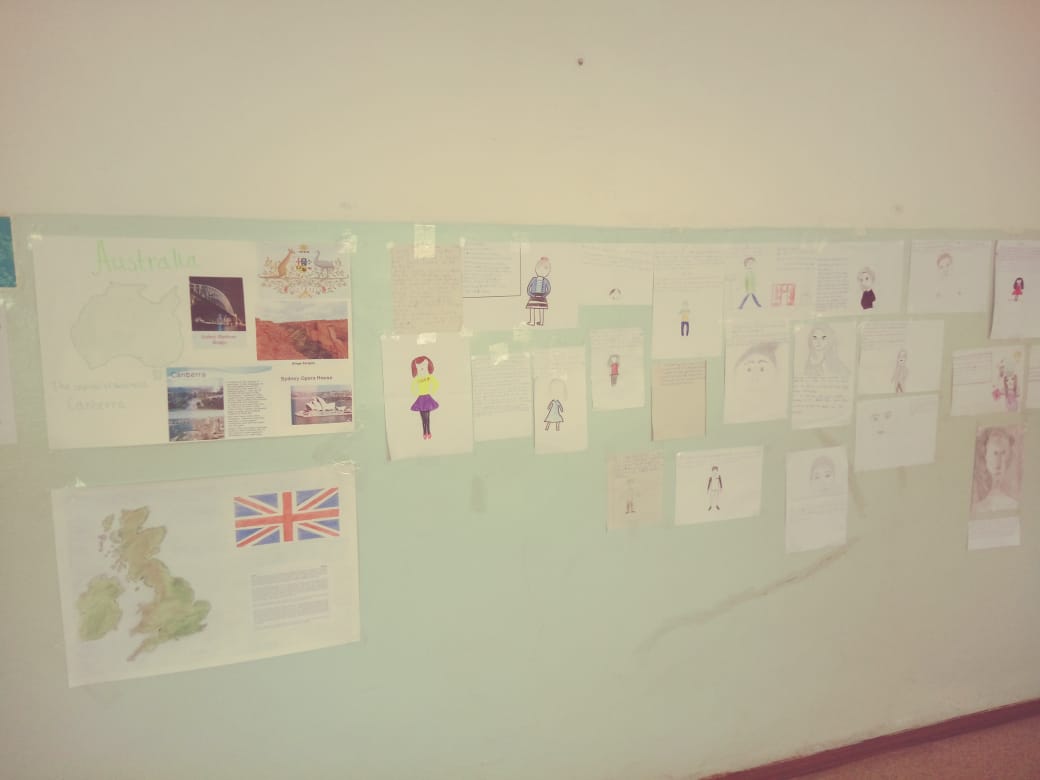 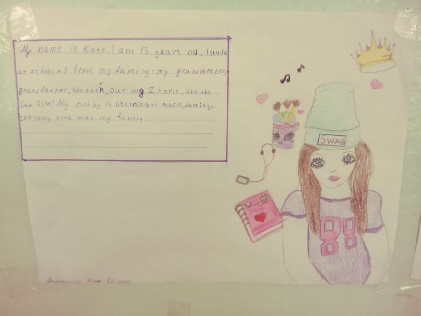 А19 и 20 марта прошел фестиваль «Speak, sing and dance! ». На уроках в начальных классах дети читали наизусть стихи. Так было приятно смотреть на малышей-карандашей, которые своей детской наивностью и непосредственностью старались воспроизвести еще пока странные звуки неродной речи. А в основной школе на переменах дети радовали всех песнями, стихами на англ. языке.   Радость, веселье, доброта, улыбки царили в актовом зале школы. Пели абсолютно все, танцевали желающие смелые.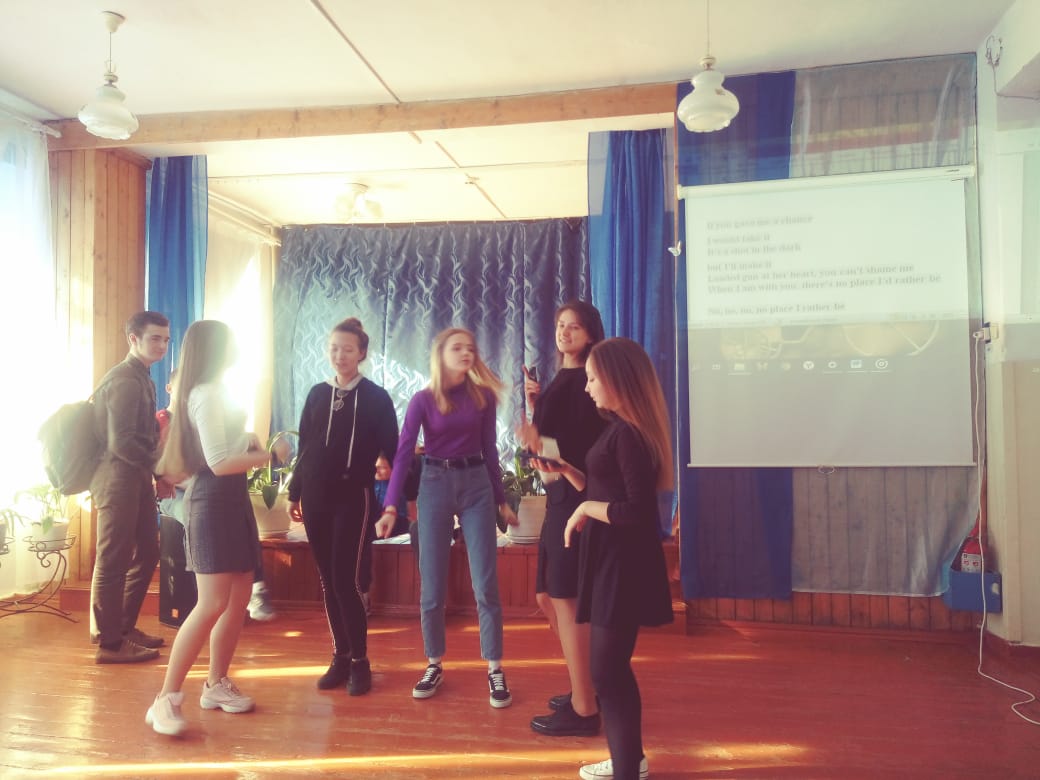 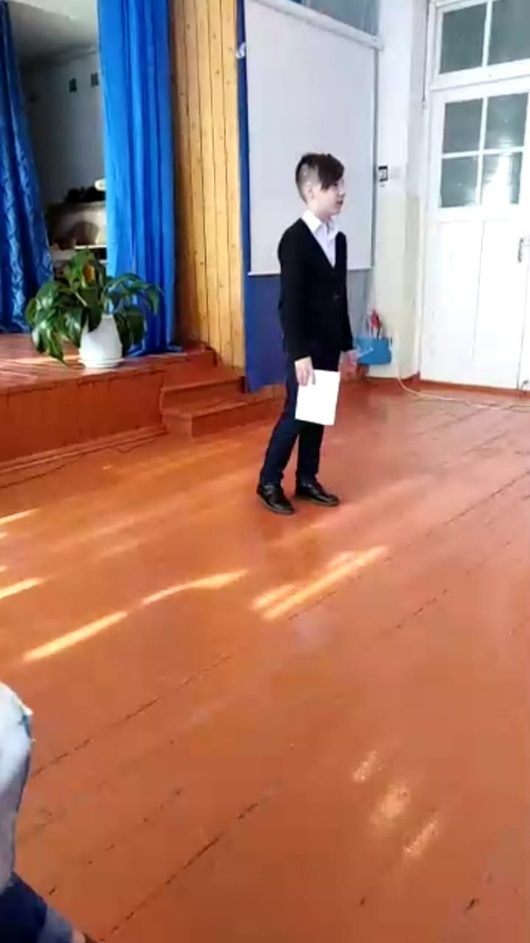 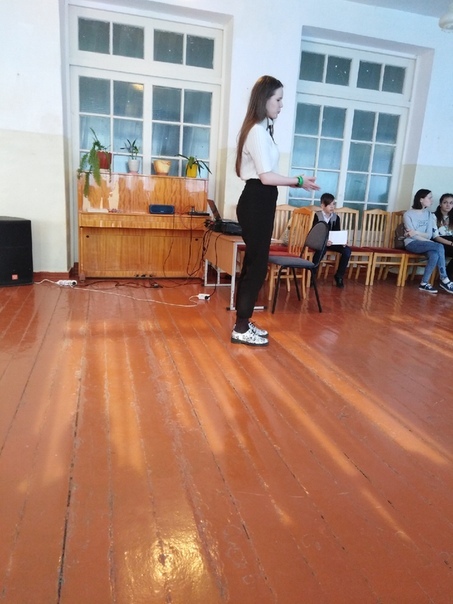  Завершением недели стало красочное мероприятие: городской конкурс чтецов «My perfect English», где приняли достойное участие 5 учащихся нашей школы: 2 из начальной школы и 3 из средней. В работе недели приняли участие учащиеся 2-11 классов. Каждый учащийся мог попробовать себя в разных ролях и видах деятельности. Прогнозируемый результат: приобретение каждым учеником веры в свои силы, уверенности в своих способностях и возможностях.МероприятияДата проведенияУчастникиОтветст-ые «The most literate today» (словарный диктант  на уроках)Вся неделя 2-11 классыИвшина Я.А.Постникова К.А.«Solve puzzles» (решаем ребусы, принимаются полные ответы)Вся неделя 2-11 классы -//-«At school!»(вспоминаем предм.)18 мартаактивисты-//-«Welcome                                  Abroad!»(выпуск газет, II этаж)19-20 марта8-11 классы  -//- «Let’s be pen-friends!”(пишем письма для знакомства)18-19 марта 3-6 классы -//-«My favourite ABC»19 марта 2 классы-//-«I learn English, I go to…!»  (выставка стенгазет, II этаж)19-20 марта7 классы -//-« Speak!              Sing!                   Dance!»( читаем стихи, поем, танцуем на переменах)19 марта(2 здание)20 марта(1 здание)1-11 классы-//-Городской конкурс чтецов  «My Perfect English»  21 марта5-11 классы  -//-Подведение итогов и награждение1 апреля-//-